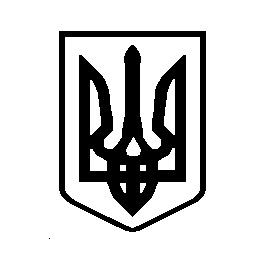 УКРАЇНАВИШГОРОДСЬКА МІСЬКА РАДАРОЗПОРЯДЖЕННЯ  № 52від 16 квітня 2019 року                                                                          м. ВишгородПро  заходи відзначення 33-річниці
аварії на Чорнобильській АЕСУ зв’язку з 33-ою річницею Чорнобильської катастрофи, необхідністю надання допомоги, соціальної підтримки громадянам, постраждалим внаслідок аварії на ЧАЕС, та їх сім’ям, вшануванням пам’яті померлих учасників ліквідації наслідків Чорнобильської трагедії керуючись п/п. 3, п. б ст. 38 Закону України «Про місцеве самоврядування в Україні»: Взяти участь у заходах по відзначенню 32-річниці аварії на Чорнобильській АЕС 26 квітня 2019 року у м. Вишгороді на розі вулиць Шолуденка та Набережної, біля пам’ятного знаку героям Чорнобиля об 1100 год.  Начальнику фінансово-бухгалтерського відділу Мирієвському І.В. здійснити оплату заходів відповідно до чинного законодавства.Повідомити місцеві ЗМІ щодо проведення заходів Директору КП «Благоустрій-Вишгород» Вишгородської міської ради Пільгуну В.С. вжити додаткові заходи по приведенню місця відзначення 33-річниці аварії на Чорнобильській АЕС у м. Вишгороді на розі вулиць Шолуденка та Набережної, біля пам’ятного знаку героям Чорнобиля в належний санітарний стан та організувати прибирання та вивіз сміття після завершення. Повідомити в.о. начальника Вишгородського відділу поліції Головного управління НП в Київській області Бежука Р.М. про проведення заходів по відзначенню 33-річниці аварії на Чорнобильській АЕС, що відбудеться 26 квітня 2019 року об 1100 год. у                            м. Вишгороді біля пам’ятного знаку героям Чорнобиля, для забезпечення охорони громадського порядку та безпеки руху автотранспорту на розі вулиць Шолуденка  та  Набережної. Повідомити головного лікаря Філії «Вишгородська станція екстреної медичної допомоги» Павленка В.П. про проведення заходів по відзначенню 33-річниці аварії на Чорнобильській АЕС, що відбудеться 26 квітня 2019 року об 1100 год. у м. Вишгороді на розі вулиць Шолуденка та Набережної, біля пам’ятного знаку героям Чорнобиля, для забезпечення готовності спеціальних медичних підрозділів центральної районної лікарні. 7. Контроль за виконанням даного розпорядження покласти на заступника міського голови Іванова Т.С.Міський голова        				                      О. МомотВик.: Однорог Ю.С.22-037